ŠEME ALUMINIJUMSKE FASADNE STOLARIJE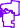 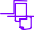 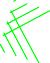 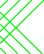 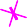 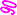 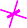 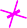 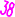 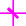 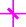 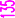 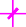 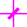 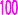 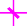 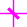 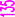 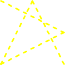 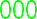 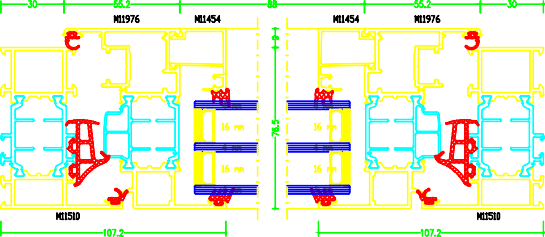 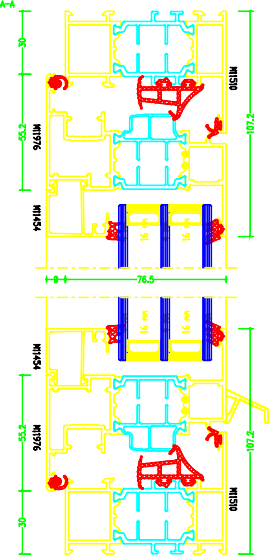 ALUMINIJUMSKA STOLARIJA - JEDNOKRILNI PROZOR 100x135; POS 1	1Jednokrilni okretno-nagibni prozorod aluminijumskih profila sa prekinutim termickim mostom tipa Alumil M11500 ili slProfil je zašticen procesom plastifikacije ili anodne jonizacije (na zahtev Investitora). Dubina stoka 76.5mmDubina krila: 84mmdebljina poliamidne trake kvaliteta PA6.6 - 34mm za stok i 38mm za krilo Koeficijent prolaza toplote profila : Uf-1.9-2.1 W/m2KIspuna:Troslojno staklo 4 mm I Plus top 1.1 + 16 mm Argon 90% + staklo 4 mm flot glass, kp obrada + 16     mm     argon     90%     +     staklo     4     mm     I      Plus     top     1.1  Koeficijent prolaza toplote staklo paketa Ug=0.6 W/m2KKoeficijent cele pozicje mora zadovoljiti uslov Uw=1,5W/m2K ili manje. Dostaviti proracun koeficijenta Uw za svaku poziciju-Otpornost na udare vetrova, minimum klasa C5 - EN 12210-Otpornost na vodopropustljivost, minimum klasa 9A - EN 12208-Otpornost   na    produvavanje.    Minimum    klasa    4    -    EN    12207 Okov po tipu za PVC stolariju, obimom krila (prozorski profili sa žljebom 16/9).Okov za prozore proizvobaca: MACO, G.U, Sigenia, ROTO ARX ili slicno.Standardi          koje          mora          da          ispunjava          okov: Za broj ciklusa otvaranja koje treba da izdrži po standardu EN1191 EN12400, okov mora da zadovolji klasu 2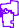 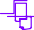 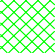 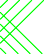 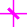 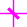 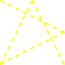 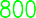 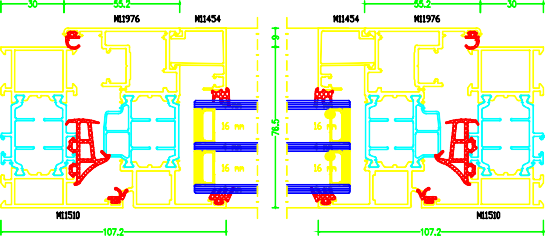 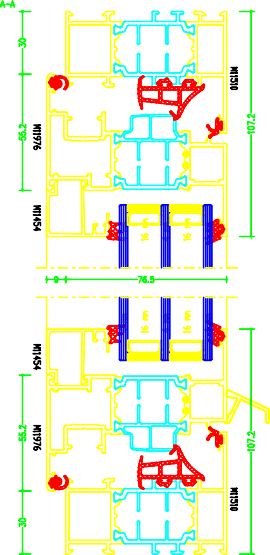 ALUMINIJUMSKA STOLARIJA - JEDNOKRILNI PROZOR 80x85; POS 2	2Jednokrilni okretno-nagibni prozorod aluminijumskih profila sa prekinutim termickim mostom tipa Alumil M11500 ili slProfil je zašticen procesom plastifikacije ili anodne jonizacije (na zahtev Investitora). Dubina stoka 76.5mmDubina krila: 84mmdebljina poliamidne trake kvaliteta PA6.6 - 34mm za stok i 38mm za krilo Koeficijent prolaza toplote profila : Uf-1.9-2.1 W/m2KIspuna:Troslojno staklo 4 mm I Plus top 1.1 + 16 mm Argon 90% + staklo 4 mm flot glass, kp obrada + 16     mm     argon     90%     +     staklo     4     mm     I      Plus     top     1.1 Koeficijent prolaza toplote staklo paketa Ug=0.6 W/m2KKoeficijent cele pozicje mora zadovoljiti uslov Uw=1,5W/m2K ili manje. Dostaviti proracun koeficijenta Uw za svaku poziciju-Otpornost na udare vetrova, minimum klasa C5 - EN 12210-Otpornost na vodopropustljivost, minimum klasa 9A - EN 12208-Otpornost   na    produvavanje.    Minimum    klasa    4    -    EN    12207 Okov po tipu za PVC stolariju, obimom krila (prozorski profili sa žljebom 16/9).Okov za prozore proizvobaca: MACO, G.U, Sigenia, ROTO ARX ili slicno.Standardi koje mora da ispunjava okov:Za broj ciklusa otvaranja koje treba da izdrži po standardu EN1191 EN12400, okov mora da zadovolji klasu 2ŠEME ALUMINIJUMSKE STOLARIJENAZIVIZGLED R 1:25ALUMINIJUMSKA STOLARIJA - PORTAL SA OKRETNO NAGIBNIM PROZOROM+ 0.990+ 4.2904,8x16ZIDARSKA MERA216/186SVETLA MERAPOZICIJA	SPOLJNA STOLARIJA SA ALUMINIJUMSKIM PROFILOMKOMADA:UKUPNO:	3 kom3	0	0	0OPIS:OPIS: PORTAL SA OKRETNO NAGIBNIM PROZOROMod aluminijumskih profila sa prekinutim termickim mostom tipa Alumil M11500 ili slTroslojno staklo 4 mm reflektujuce staklo biserno sivo zatamnjeno 40% + kp obrada + 16 mm Argon 90% + staklo 4 mm flot glass,kp obrada + 16 mm argon 90% + staklo 4 mm I Plus top 1.1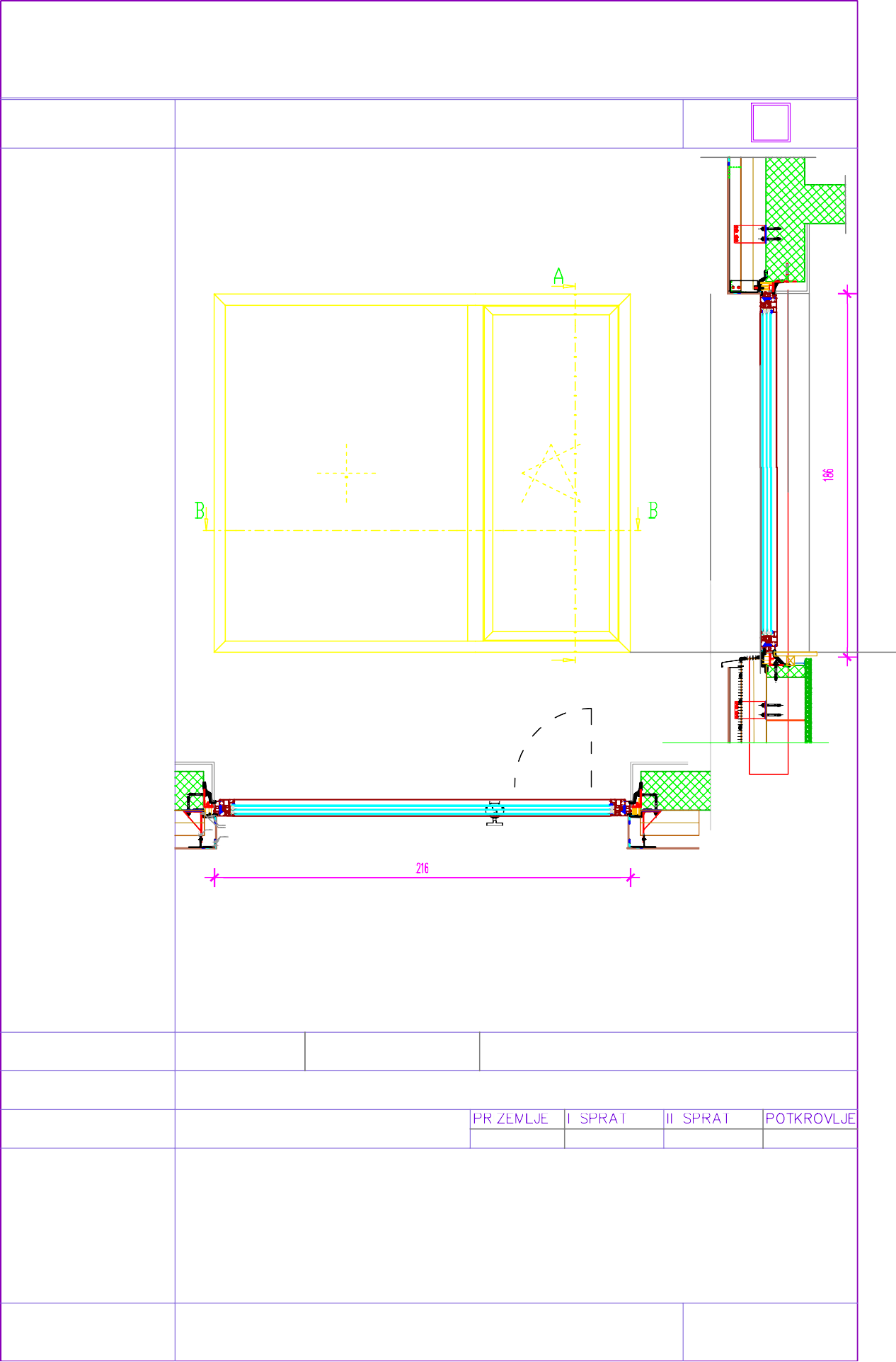 OBAVEZA IZVOÐAŠA JE DA DOSTAVI RADIONIŠKE CRTEŽE NAPOMENA	KOJI SE VERIFIKUJU KOD NADZORNOG ORGANA I INVESTITORAMere uzeti na licu mestaLIST BR 3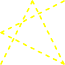 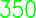 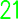 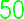 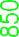 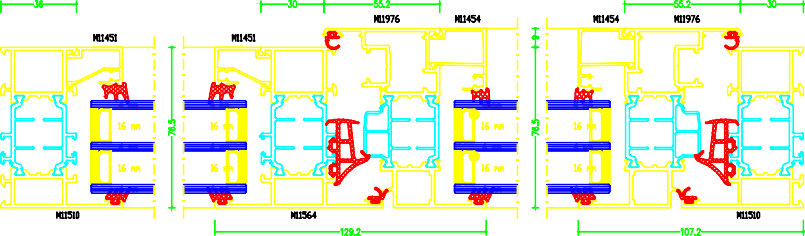 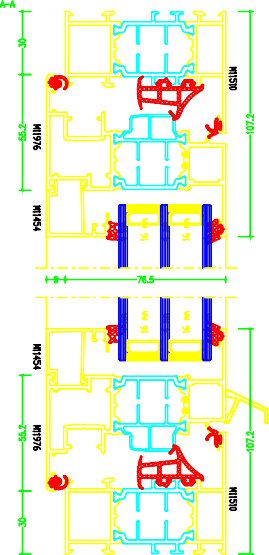 ALUMINIJUMSKA STOLARIJA - JEDNOKRILNI PROZOR 80x85; POS 3	3Portal sa okretno nagibnim prozoromod aluminijumskih profila sa prekinutim termickim mostom tipa Alumil M11500 ili slProfil je zašticen procesom plastifikacije ili anodne jonizacije (na zahtev Investitora). Dubina stoka 76.5mmDubina krila: 84mmdebljina poliamidne trake kvaliteta PA6.6 - 34mm za stok i 38mm za krilo Koeficijent prolaza toplote profila : Uf-1.9-2.1 W/m2KIspuna:Troslojno staklo 4 mm I Plus top 1.1 + 16 mm Argon 90% + staklo 4 mm flot glass, kp obrada + 16     mm     argon     90%     +     staklo     4     mm     I      Plus     top     1.1 Koeficijent prolaza toplote staklo paketa Ug=0.6 W/m2KKoeficijent cele pozicje mora zadovoljiti uslov Uw=1,5W/m2K ili manje. Dostaviti proracun koeficijenta Uw za svaku poziciju-Otpornost na udare vetrova, minimum klasa C5 - EN 12210-Otpornost na vodopropustljivost, minimum klasa 9A - EN 12208-Otpornost   na    produvavanje.    Minimum    klasa    4    -    EN    12207 Okov po tipu za PVC stolariju, obimom krila (prozorski profili sa žljebom 16/9).Okov za prozore proizvobaca: MACO, G.U, Sigenia, ROTO ARX ili slicno.Standardi          koje          mora          da          ispunjava          okov: Za broj ciklusa otvaranja koje treba da izdrži po standardu EN1191 EN12400, okov mora da zadovolji klasu 2ŠEME FASADNE STOLARIJENAZIVIZGLED R 1:25ALUMINIJUMSKA STOLARIJA - FASADNI PORTALZIDARSKA MERA271/261SVETLA MERAPOZICIJA	SPOLJNA STOLARIJA SA ALUMINIJUMSKIM PROFILOMKOMADA:OPIS:UKUPNO:	3 kom OPIS: FASADNI PORTAL1	1	1	0od aluminijumskih profila sa prekinutim termickim mostom tipa Alumil M50 energy ili sl.Ispuna: Staklo u prozoru: Staklo 4 mm I Plus top 1.1 + 16 mm Argon 90% + staklo 4 mm flot glass, kp obrada + 16 mm argon 90% + staklo 4 mm I Plus top 1.1Staklo u fasadnom i parapetnom fiksnom delu:Troslojno staklo 6 mm I Plus top 1.1,kaljeno + 16 mm Argon 90% + staklo 4 mm flot glass, kp obrada + 16 mm argon 90% + staklo 6 mm I Plus top 1.1,kaljenoOBAVEZA IZVOÐAŠA JE DA DOSTAVI RADIONIŠKE CRTEŽENAPOMENA	KOJI SE VERIFIKUJU KOD NADZORNOG ORGANA I INVESTITORA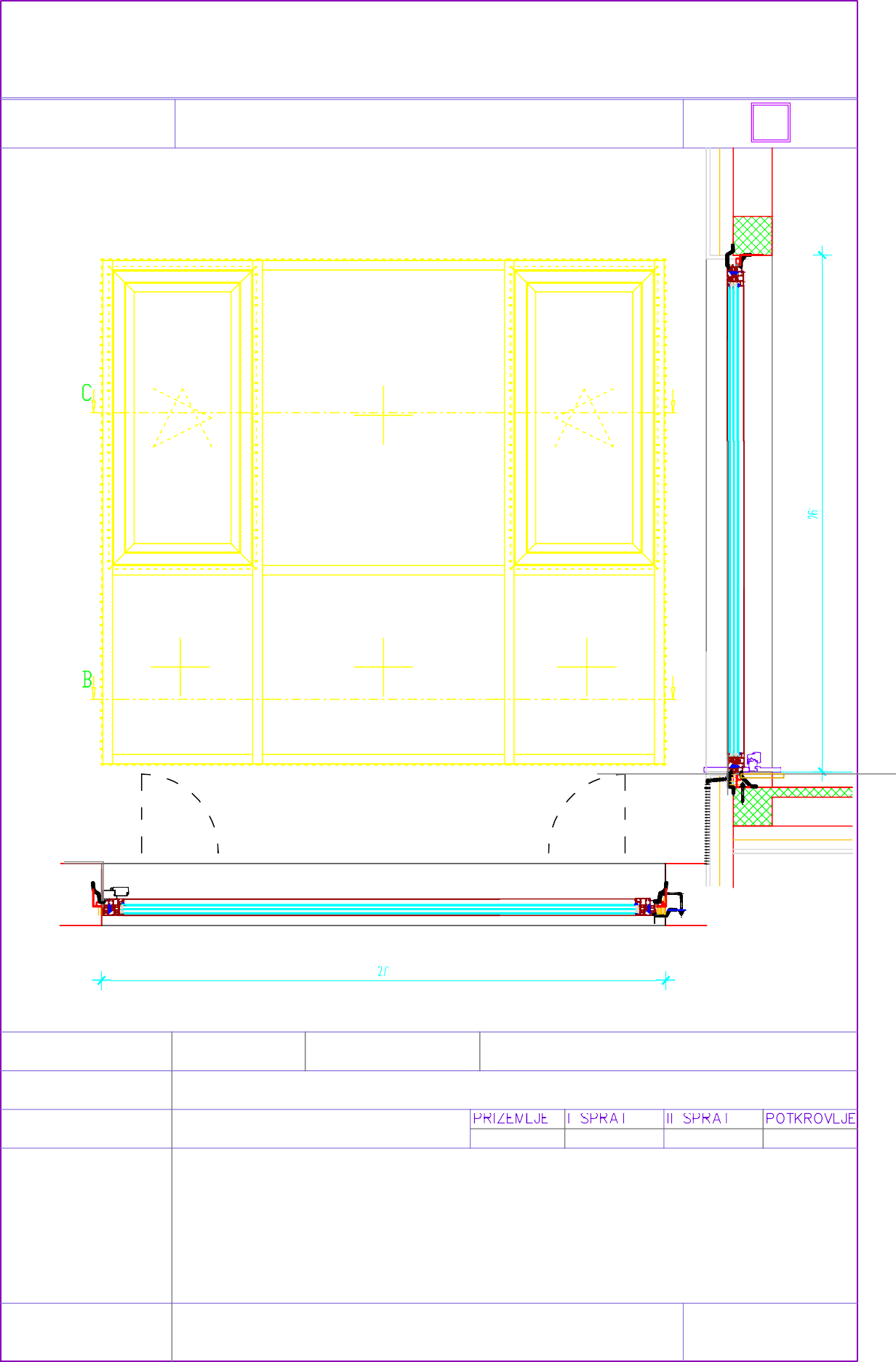 Mere uzeti na licu mestaLIST BR 4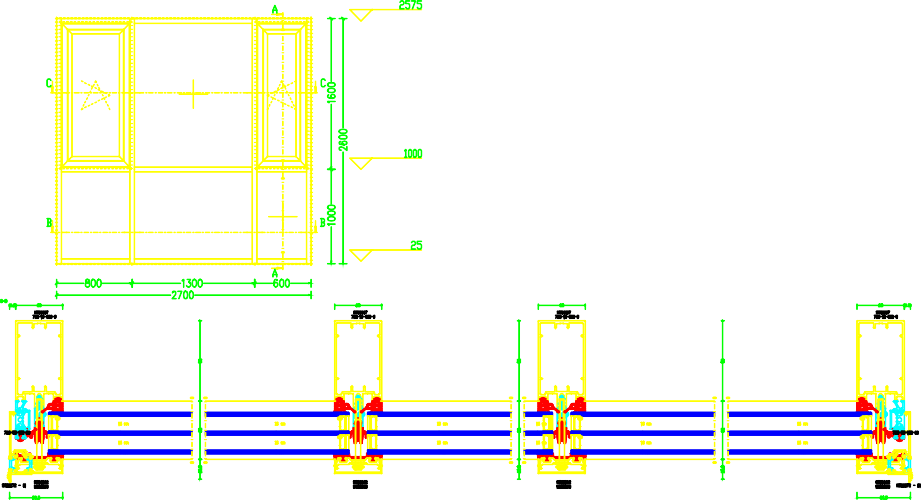 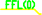 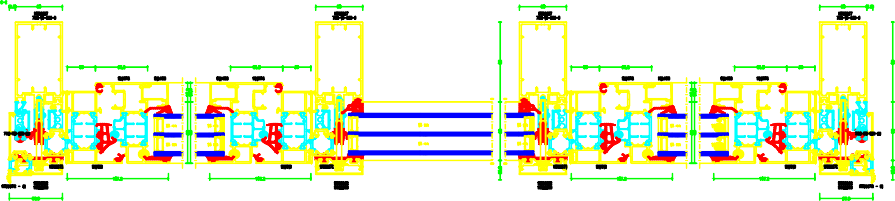 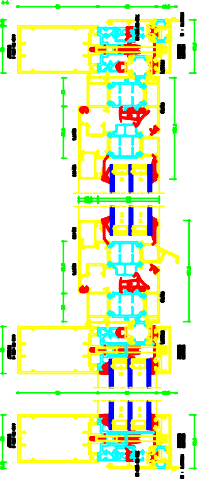 ALUMINIJUMSKA STOLARIJA - JEDNOKRILNI PROZOR 80x85; POS 4	4Fasadni portalod aluminijumskih profila sa termoprekidom tipa ALUMIL M50 energy.Toplotna provodljivost profila Uf =2,1 W/m2K ili manji .Polja su razdvojena horizontalnim i vertikalnim aluminijumskim profilima, koji su vidljivi u svojoj punoj širini od 50mm. Profil je zašticen procesom plastifikacije ili anodne jonizacije (na zahtev Investitora). Vertikalni i horizontalni noseci profili dubine ne manje od 85mm, zavisno od raspona oslonaca preko kojih se nosece vertikale i horizontale montiraju. Dubinu vertikalnih nosaca dokazati preliminarnim statickim proracunom.Pokrivne kape vidnih profila takodje su sirine 50mm i dubine min. 15mm U sklopu standardne fasade montirati okretno-nagibni prozor odaluminijumskih profila sa prekinutim termickim mostom tipa ALUMIL M11500 ili slicno sa sistemskim dodacima preporucenim od proizvodjaca profila, koja omogucava termicku stabilnost kao i pravilno i bezbedno montiranje prozora izmedju nosecih horizontalnih i vertikalnih .nosaca.Prozor M11500 Dubina stoka 76.5mm Dubina krila: 84mmdebljina poliamidne trake kvaliteta PA6.6 34mm za stok i 38mm za krilo Uf-1.9-2.1 W/m2KIspuna:Staklo u prozoru: Staklo 4 mm I Plus top 1.1 + 16 mm Argon 90% + staklo 4 mm flot glass, kp obrada + 16 mm argon 90% + staklo 4 mm I Plus top 1.1Staklo u fasadnom i parapetnom fiksnom delu: Staklo 6 mm I Plus top 1.1T, kp obrada, kaljeno + 16 mm Argon 90% + staklo 4 mm flot glass, kp obrada + 16 mm argon 90% + staklo 6 mm I Plus Top 1.1T, kp obrada, kaljeno                                                                         Koeficijent cele pozicje mora zadovoljiti uslov Uw=1,5W/m2K ili manjeSertifikati:opterecenje vetrom . prema EN12210.........C5 vodonepropusnost prema EN12208............E900 Produvavanje.....prem EN12207.................class4Okov po tipu za PVC stolariju, obimom krila (prozorski profili sa žljebom 16/9). Okov za prozore proizvobaca: Maco, G.U, Sigenia, ROTO ARX ili slicno.Standardi koje mora da ispunjava okov:Za broj ciklusa otvaranja koje treba da izdrži po standardu EN1191 EN12400, okov mora da zadovolji klasu 2ŠEME FASADNE STOLARIJENAZIVIZGLED R 1:25ALUMINIJUMSKA STOLARIJA - FASADNI PORTALZIDARSKA MERA255/261SVETLA MERAPOZICIJA	SPOLJNA STOLARIJA SA ALUMINIJUMSKIM PROFILOMKOMADA:OPIS:UKUPNO:	6 kom OPIS: FASADNI PORTAL0	3	3	0Parapetni deo : Al sendvic panel Al limm 1-2mm+40mm mineralna vuna+Al lim 1-2mm Staklo u prozoru:Troslojno staklo 4 mm I Plus top 1.1 + 16 mm Argon 90% + staklo 4 mm flot glass, kp obrada + 16 mm argon 90% + staklo 4 mm I Plus top 1.1Staklo u fasadnom fiksnom delu: Staklo 6 mm I Plus top 1.1T, kp obrada, kaljeno + 16 mm Argon 90% + staklo 4 mm flot glass, kp obrada + 16 mmargon 90% + staklo 6 mm I Plus Top 1.1T, kp obrada, kaljenoOBAVEZA IZVOÐAŠA JE DA DOSTAVI RADIONIŠKE CRTEŽENAPOMENA	KOJI SE VERIFIKUJU KOD NADZORNOG ORGANA I INVESTITORA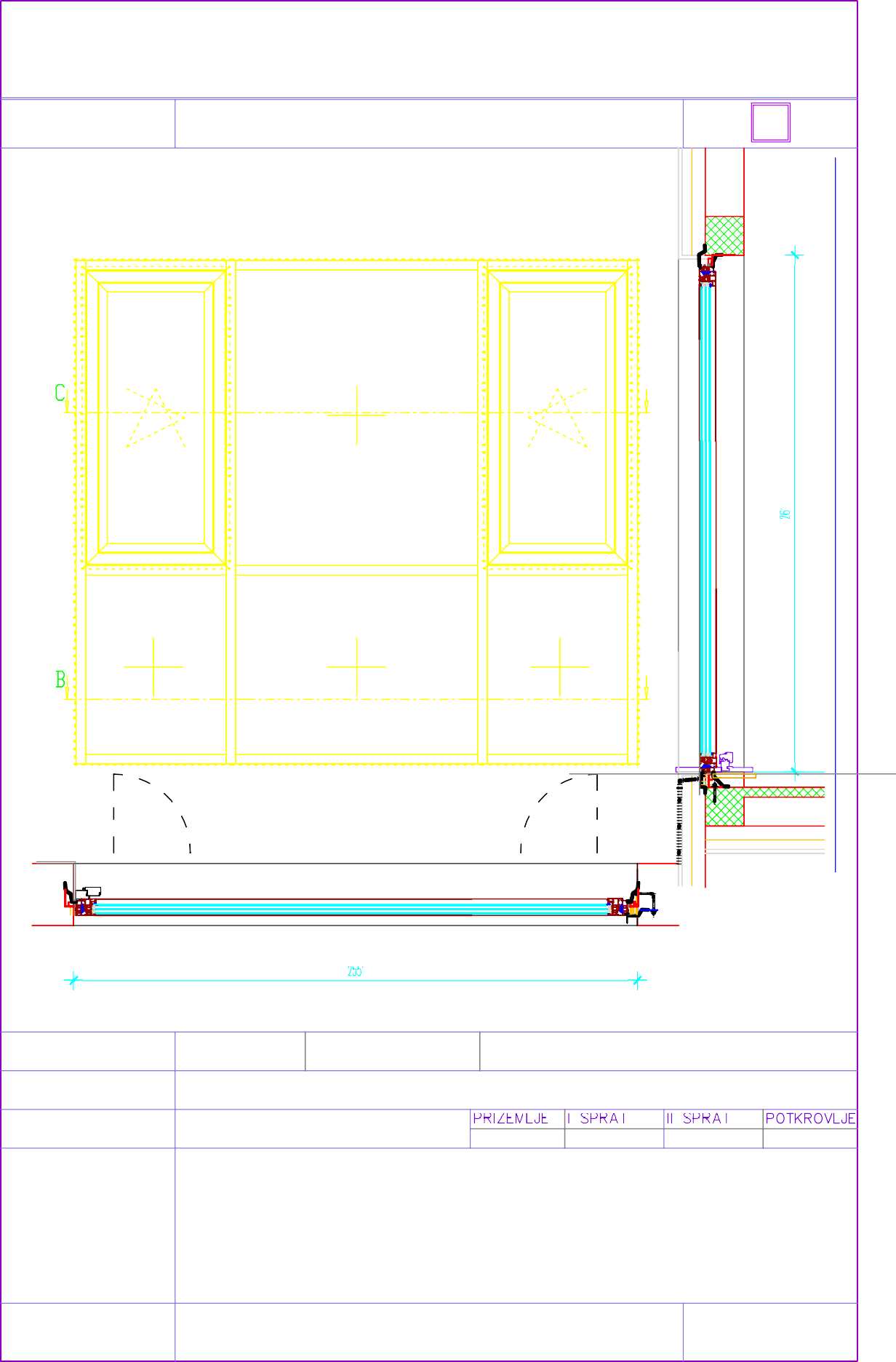 Mere uzeti na licu mestaLIST BR 5ALUMINIJUMSKA STOLARIJA - FASADNI PORTAL pos 5	5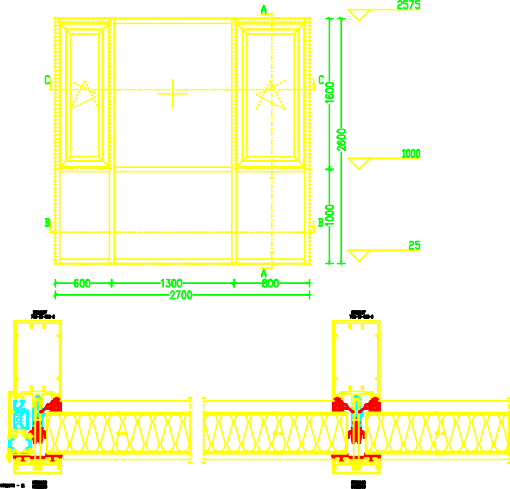 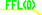 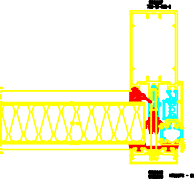 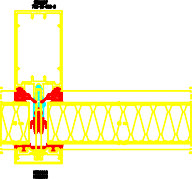 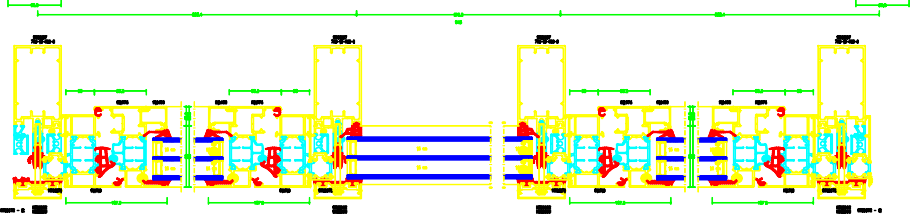 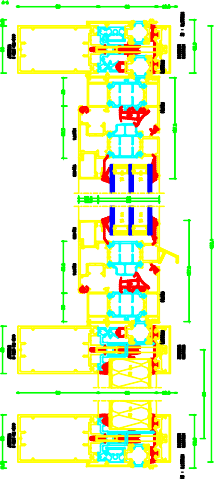 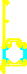 Fasadni portalod aluminijumskih profila sa termoprekidom tipa ALUMIL M50 energy.Toplotna provodljivost profila Uf =2,1 W/m2K ili manji .Polja su razdvojena horizontalnim i vertikalnim aluminijumskim profilima, koji su vidljivi u svojoj punoj širini od 50mm. Profil je zašticen procesom plastifikacije ili anodne jonizacije (na zahtev Investitora).Vertikalni i horizontalni noseci profili dubine ne manje od 85mm, zavisno od raspona oslonaca preko kojih se nosece vertikale i horizontale montiraju. Dubinu vertikalnih nosaca dokazati preliminarnim statickim proracunom.Pokrivne kape vidnih profila takodje su sirine 50mm i dubine min. 15mm U sklopu standardne fasade montirati okretno-nagibni prozor od aluminijumskih profila sa prekinutim termickim mostom tipa ALUMIL M11500 ili slicno sa sistemskim dodacima preporucenim od proizvodjaca profila, koja omogucava termicku stabilnost kao i pravilno i bezbedno montiranje prozora izmedju nosecih horizontalnih i vertikalnih .nosaca.Prozor M11500 Dubina stoka 76.5mm Dubina krila: 84mmdebljina poliamidne trake kvaliteta PA6.6 34mm za stok i 38mm za krilo Uf-1.9-2.1 W/m2KIspuna: Parapetni deo :Al sendvic panel Al limm 1-2mm+40mm mineralna vuna+Al lim 1-2mm(plastificrano u boji pozicije)Staklo:Staklo u prozoru: Staklo 4 mm I Plus top 1.1 + 16 mm Argon 90% + staklo 4 mm flot glass, kp obrada + 16 mm argon 90% + staklo 4 mm I Plus top 1.1Staklo u fasadnom fiksnom delu: Staklo 6 mm I Plus top 1.1T, kp obrada, kaljeno + 16 mm Argon 90% + staklo 4 mm flot glass, kp obrada + 16 mm argon 90% + staklo 6 mm I Plus Top 1.1T, kp obrada, kaljeno Koeficijent cele pozicje mora zadovoljiti uslov Uw=1,5W/m2K ili manjeSertifikati:opterecenje vetrom . prema EN12210.........C5 vodonepropusnost prema EN12208............E900 Produvavanje.....prem EN12207.................class4Okov po tipu za PVC stolariju, obimom krila (prozorski profili sa žljebom 16/9). Okov za prozore proizvobaca: Maco, G.U, Sigenia, ROTO ARX ili slicno.Standardi koje mora da ispunjava okov:Za broj ciklusa otvaranja koje treba da izdrži po standardu EN1191 EN12400, okov mora da zadovolji klasu 2ŠEME FASADNE STOLARIJENAZIVIZGLED R 1:25ALUMINIJUMSKA STOLARIJA - FASADNI PORTAL+ 0.990+ 4.2904,8x16ZIDARSKA MERA271/261SVETLA MERAPOZICIJA	SPOLJNA STOLARIJA SA ALUMINIJUMSKIM PROFILOMKOMADA:OPIS:UKUPNO:	7 kom OPIS: FASADNI PORTAL0	3	4	0od aluminijumskih profila sa prekinutim termickim mostom tipa Alumil M50 energy ili sl.Troslojno staklo 4 mm reflektujuce staklo biserno sivo 40 % zatamnjeno+ 16 mm Argon 90% + staklo 4 mm flot glass,kp obrada + 16 mm argon 90% + staklo 4 mm I Plus top 1.1OBAVEZA IZVOÐAŠA JE DA DOSTAVI RADIONIŠKE CRTEŽE NAPOMENA	KOJI SE VERIFIKUJU KOD NADZORNOG ORGANA I INVESTITORA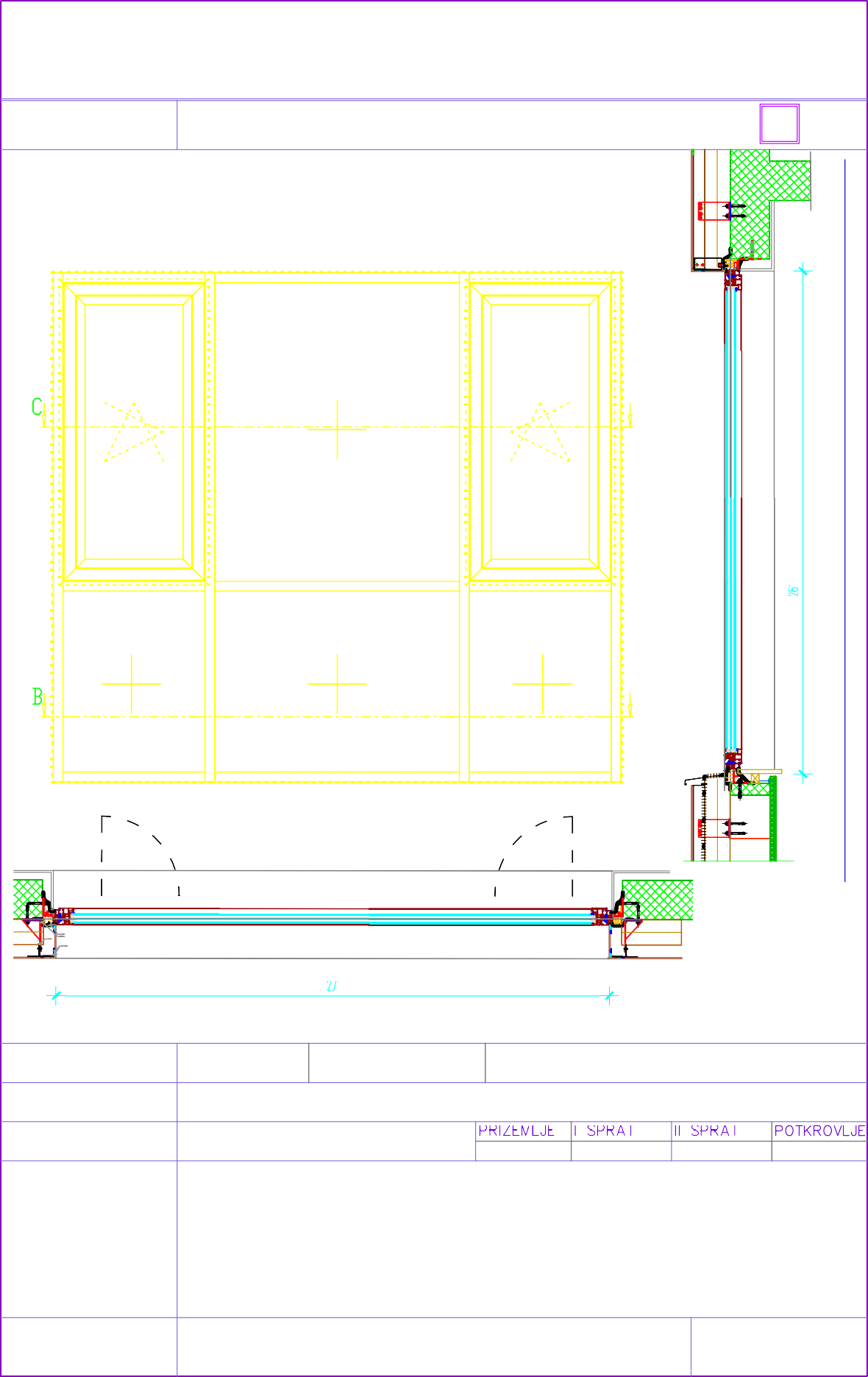 Mere uzeti na licu mestaLIST BR 6ALUMINIJUMSKA STOLARIJA - FASADNI PORTAL pos 6	6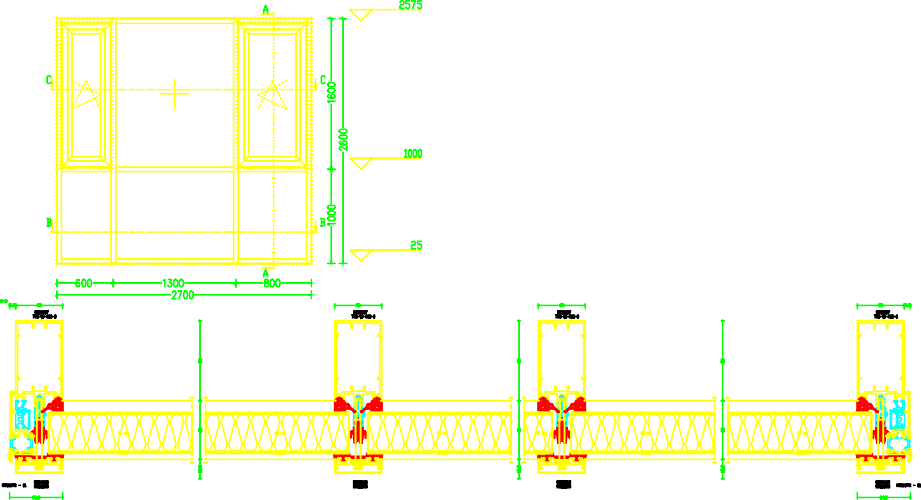 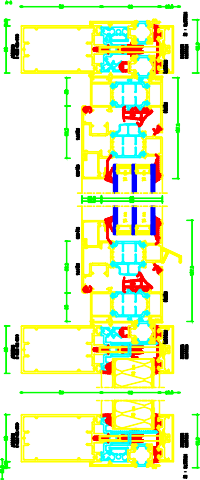 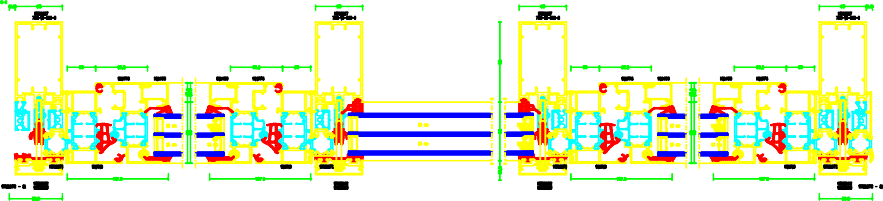 Fasadni portalod aluminijumskih profila sa termoprekidom tipa ALUMIL M50 energy.Toplotna provodljivost profila Uf =2,1 W/m2K ili manji .Polja su razdvojena horizontalnim i vertikalnim aluminijumskim profilima, koji su vidljivi u svojoj punoj širini od 50mm. Profil je zašticen procesom plastifikacije ili anodne jonizacije (na zahtev Investitora).Vertikalni i horizontalni noseci profili dubine ne manje od 85mm, zavisno od raspona oslonaca preko kojih se nosece vertikale i horizontale montiraju. Dubinu vertikalnih nosaca dokazati preliminarnim statickim proracunom.Pokrivne kape vidnih profila takodje su sirine 50mm i dubine min. 15mm U sklopu standardne fasade montirati okretno-nagibni prozor od aluminijumskih profila sa prekinutim termickim mostom tipa ALUMIL M11500 ili slicno sa sistemskim dodacima preporucenim od proizvodjaca profila, koja omogucava termicku stabilnost kao i pravilno i bezbedno montiranje prozora izmedju nosecih horizontalnih i vertikalnih .nosaca.Prozor M11500 Dubina stoka 76.5mm Dubina krila: 84mmdebljina poliamidne trake kvaliteta PA6.6 34mm za stok i 38mm za krilo Uf-1.9-2.1 W/m2KIspuna: Parapetni deo :HPL panel d=18mm(Ral 24530)+40mm mineralna vuna+Al lim 1-2mm(plastificrano u boji pozicije)Staklo:Staklo u prozoru: Staklo 4 mm I Plus top 1.1 + 16 mm Argon 90% + staklo 4 mm flot glass, kp obrada + 16 mm argon 90% + staklo 4 mm I Plus top 1.1Staklo u fasadnom fiksnom delu: Staklo 6 mm kaljeno reflektujuce biserno siva zatamnjeno 40 % top 1.1T, kp obrada, kaljeno + 16 mm Argon 90% + staklo 4 mm flot glass, kp obrada + 16 mm argon 90% + staklo  6  mm  I   Plus  Top  1.1T,  kp  obrada,  kaljeno Koeficijent cele pozicje mora zadovoljiti uslov Uw=1,5W/m2K ili manjeSertifikati:opterecenje vetrom . prema EN12210.........C5 vodonepropusnost prema EN12208............E900 Produvavanje.....prem EN12207.................class4Okov po tipu za PVC stolariju, obimom krila (prozorski profili sa žljebom 16/9). Okov za prozore proizvobaca: Maco, G.U, Sigenia, ROTO ARX ili slicno.Standardi koje mora da ispunjava okov:Za broj ciklusa otvaranja koje treba da izdrži po standardu EN1191 EN12400, okov mora da zadovolji klasu 2ŠEME FASADNE STOLARIJENAZIVIZGLED R 1:25ALUMINIJUMSKA STOLARIJA - FASADNI PORTAL+ 0.990+ 4.2904,8x16ZIDARSKA MERA271/261SVETLA MERAPOZICIJA	SPOLJNA STOLARIJA SA ALUMINIJUMSKIM PROFILOMKOMADA:OPIS:UKUPNO:	3 kom OPIS: FASADNI PORTAL0	2	1	0Parapetni deo : kaljeno staklo 6 mm, 1-2mm+40mm mineralna vuna+Al lim 1-2mmTroslojno staklo 4 mm reflektujuce biserno siva 40%zatamnjena +16 mm Argon 90% + staklo 4 mm flot glass, kp obrada + 16 mm argon 90% + staklo 4 mm I Plus top 1.1Staklo u fasadnom fiksnom delu: Staklo 6 mm reflektujuce biserno siva 40%zatamnjena, kp obrada, kaljeno + 16 mm Argon 90% + staklo 4mm flot glass, kp obrada + 16 mmargon 90% + staklo 6 mm I Plus Top 1.1T, kp obrada, kaljenoOBAVEZA IZVOÐAŠA JE DA DOSTAVI RADIONIŠKE CRTEŽENAPOMENA	KOJI SE VERIFIKUJU KOD NADZORNOG ORGANA I INVESTITORA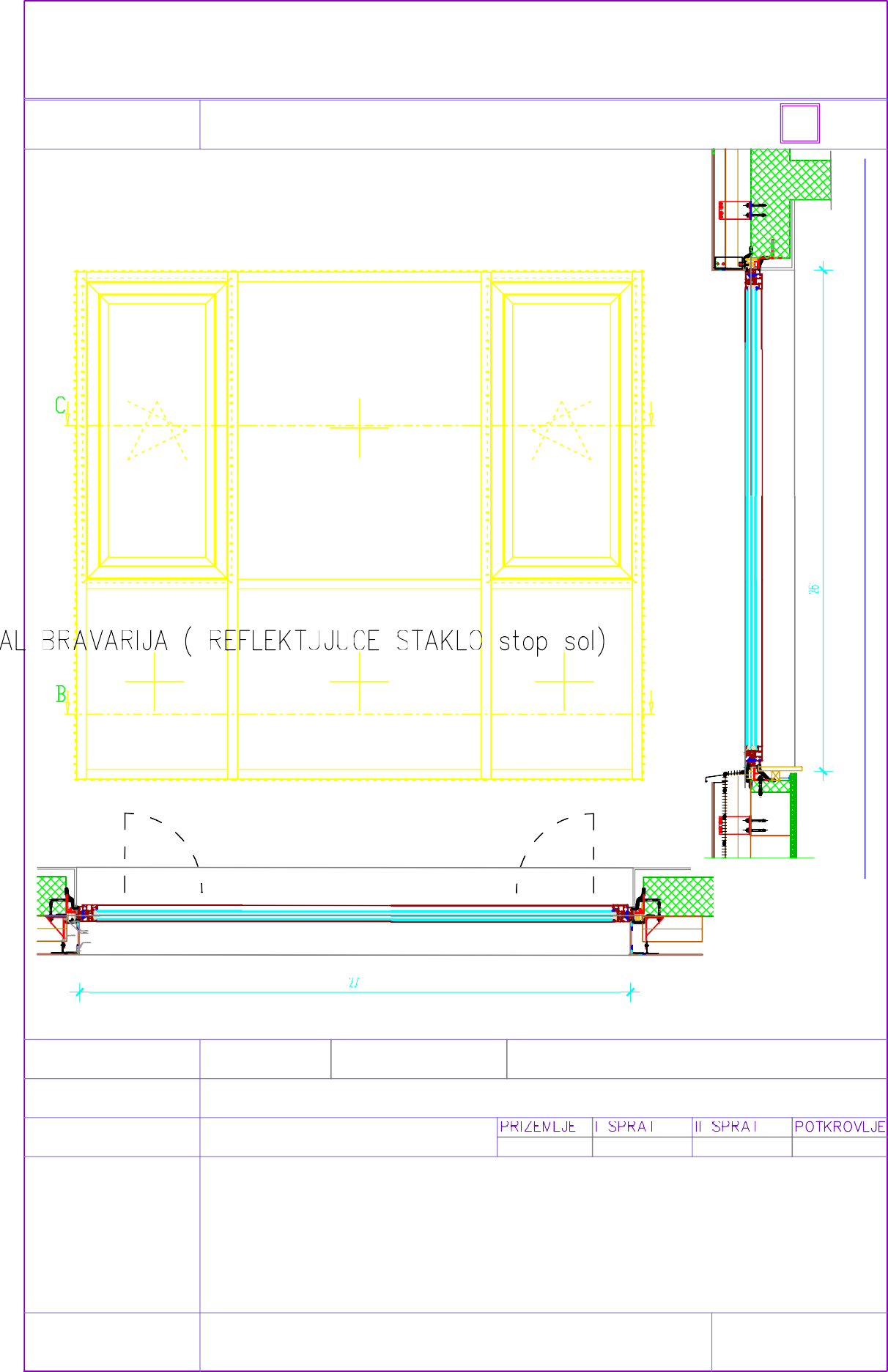 Mere uzeti na licu mestaLIST BR 7ALUMINIJUMSKA STOLARIJA - FASADNI PORTAL pos 7	7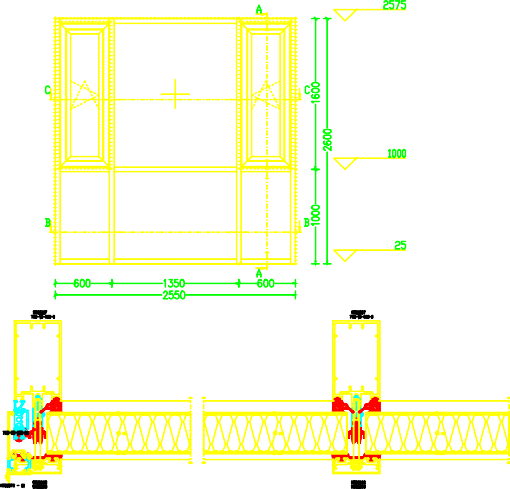 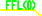 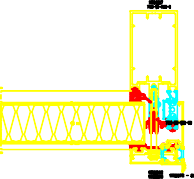 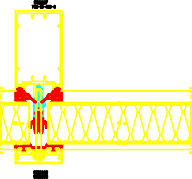 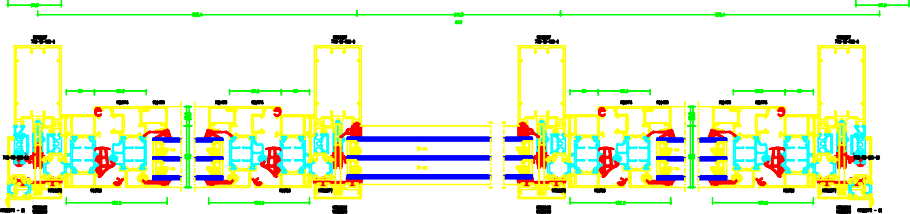 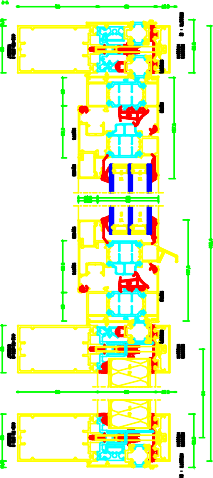 Fasadni portalod aluminijumskih profila sa termoprekidom tipa ALUMIL M50 energy.Toplotna provodljivost profila Uf =2,1 W/m2K ili manji .Polja su razdvojena horizontalnim i vertikalnim aluminijumskim profilima, koji su vidljivi u svojoj punoj širini od 50mm. Profil je zašticen procesom plastifikacije ili anodne jonizacije (na zahtev Investitora). Vertikalni i horizontalni noseci profili dubine ne manje od 85mm, zavisno od raspona oslonaca preko kojih se nosece vertikale i horizontale montiraju. Dubinu vertikalnih nosaca dokazati preliminarnim statickim proracunom.Pokrivne kape vidnih profila takodje su sirine 50mm i dubine min. 15mm U sklopu standardne fasade montirati okretno-nagibni prozor od aluminijumskih profila sa prekinutim termickim mostom tipa ALUMIL M11500 ili slicno sa sistemskim dodacima preporucenim od proizvodjaca profila, koja omogucava termicku stabilnost kao i pravilno i bezbedno montiranje prozora izmedju nosecih horizontalnih i vertikalnih .nosaca.Prozor M11500 Dubina stoka 76.5mm Dubina krila: 84mmdebljina poliamidne trake kvaliteta PA6.6 34mm za stok i 38mm za krilo Uf-1.9-2.1 W/m2KIspuna: Parapetni deo :Al sendvic panel Al limm 1-2mm+40mm mineralna vuna+Al lim 1-2mm(plastificrano u boji pozicije)Staklo:Staklo u prozoru: Staklo 4 mm I Plus top 1.1 + 16 mm Argon 90% + staklo 4 mm flot glass, kp obrada + 16 mm argon 90% + staklo 4 mm I Plus top 1.1Staklo u fasadnom fiksnom delu: Staklo 6 mm I Plus top 1.1T, kp obrada, kaljeno + 16 mm Argon 90% + staklo 4 mm flot glass, kp obrada + 16 mm argon 90% + staklo 6 mm I Plus Top 1.1T, kp obrada, kaljenoKoeficijent cele pozicje mora zadovoljiti uslov Uw=1,5W/m2K ili manje Sertifikati:opterecenje vetrom . prema EN12210.........C5 vodonepropusnost prema EN12208............E900 Produvavanje.....prem EN12207.................class4Okov po tipu za PVC stolariju, obimom krila (prozorski profili sa žljebom 16/9). Okov za prozore proizvobaca: Maco, G.U, Sigenia, ROTO ARX ili slicno.Standardi koje mora da ispunjava okov:Za broj ciklusa otvaranja koje treba da izdrži po standardu EN1191 EN12400, okov mora da zadovolji klasu 2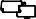 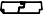 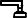 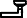 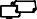 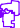 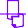 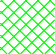 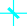 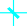 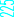 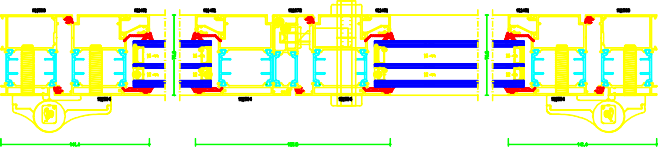 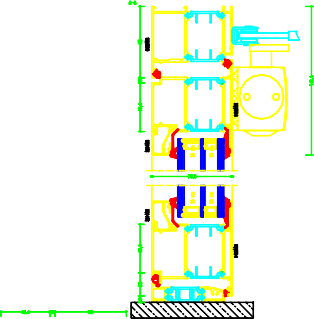 ALUMINIJUMSKA STOLARIJA - FASADNI PORTAL pos 8	8Ulazna vrata otvaranje prema spoljaod aluminijumskih profila sa prekinutim termickim mostom tipa Alumil M11500 ili slProfil je zašticen procesom plastifikacije ili anodne jonizacije (na zahtev Investitora).Dubina stoka 76.5mm Dubina krila: 84mmdebljina poliamidne trake kvaliteta PA6.6 - 34mm za stok i 38mm za kriloKoeficijent prolaza toplote profila : Uf-1.9-2.1 W/m2KIspuna:Troslojno staklo 6mm kaljeno ili sl. +16mmArgon90%+4mm float+16mm Argon 90%+3.3.1  sigurnosno  LowE   (nisko   emisiono) Koeficijent prolaza toplote staklo paketa Ug=0.6 W/m2KKoeficijent cele pozicje mora zadovoljiti uslov Uw=1,5W/m2K ili manje.Dostaviti proracun koeficijenta Uw za svaku poziciju-Otpornost na udare vetrova, minimum klasa C5 - EN 12210-Otpornost na vodopropustljivost, minimum klasa 9A - EN 12208-Otpornost na produvavanje. Minimum klasa 4 - EN 12207 Okov:rukohvat sa obe strane krila vratabrava za zakljucavanjeautomat za samozatvaranje TS3000 ili sl.cetiri sarke po krilu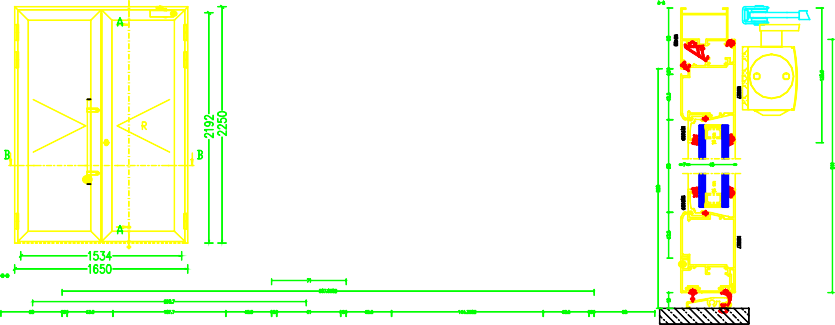 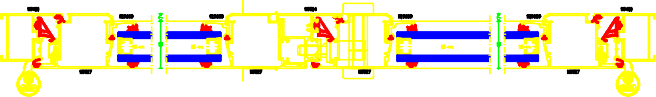 ALUMINIJUMSKA STOLARIJA - FASADNI PORTAL pos 8	9Ulazna vrata otvaranje prema spoljaod aluminijumskih profila bez prekinutog termickim mostom tipa Alumil M9400 ili slProfil je zašticen procesom plastifikacije ili anodne jonizacije (na zahtev Investitora).Dubina stoka 45mm Dubina krila: 52mmIspuna:Dvoslojno staklo 6mm kaljeno ili sl. +16mmArgon90%+3.3.1 sigurnosno LowE (nisko emisiono)Okov:rukohvat sa obe strane krila vratabrava za zakljucavanjeautomat za samozatvaranje TS3000 ili sl.cetiri sarke po krilu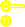 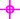 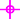 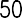 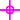 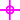 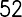 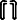 ŠEME FASADNE STOLARIJEŠEME FASADNE STOLARIJEŠEME FASADNE STOLARIJEŠEME FASADNE STOLARIJEŠEME FASADNE STOLARIJEŠEME FASADNE STOLARIJEŠEME FASADNE STOLARIJEŠEME FASADNE STOLARIJEŠEME FASADNE STOLARIJEŠEME FASADNE STOLARIJEŠEME FASADNE STOLARIJEŠEME FASADNE STOLARIJENAZIVALUMINIJUMSKA STOLARIJA - JEDNOKRILNI PROZOR 100x135ALUMINIJUMSKA STOLARIJA - JEDNOKRILNI PROZOR 100x135ALUMINIJUMSKA STOLARIJA - JEDNOKRILNI PROZOR 100x135ALUMINIJUMSKA STOLARIJA - JEDNOKRILNI PROZOR 100x135ALUMINIJUMSKA STOLARIJA - JEDNOKRILNI PROZOR 100x135ALUMINIJUMSKA STOLARIJA - JEDNOKRILNI PROZOR 100x13511111IZGLED R 1:25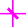 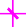 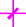 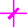 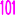 ZIDARSKA MERA101/136SVETLA MERASVETLA MERA86/12086/12086/12086/12086/12086/12086/12086/120POZICIJASPOLJNA STOLARIJA SA ALUMINIJUMSKIM PROFILOMSPOLJNA STOLARIJA SA ALUMINIJUMSKIM PROFILOMSPOLJNA STOLARIJA SA ALUMINIJUMSKIM PROFILOMSPOLJNA STOLARIJA SA ALUMINIJUMSKIM PROFILOMSPOLJNA STOLARIJA SA ALUMINIJUMSKIM PROFILOMSPOLJNA STOLARIJA SA ALUMINIJUMSKIM PROFILOMSPOLJNA STOLARIJA SA ALUMINIJUMSKIM PROFILOMSPOLJNA STOLARIJA SA ALUMINIJUMSKIM PROFILOMSPOLJNA STOLARIJA SA ALUMINIJUMSKIM PROFILOMSPOLJNA STOLARIJA SA ALUMINIJUMSKIM PROFILOMSPOLJNA STOLARIJA SA ALUMINIJUMSKIM PROFILOMKOMADA:UKUPNO:	16 komUKUPNO:	16 kom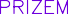 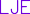 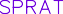 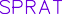 KOMADA:UKUPNO:	16 komUKUPNO:	16 kom16161616OPIS:OPIS: JEDNOKRILNI PROZOR-OKRETNO NAGIBNIod aluminijumskih profila sa prekinutim termickim mostom tipa Alumil M11500 ili sl.Troslojno staklo 4 mm I Plus top 1.1 + 16 mm Argon 90% + staklo 4 mm flot glass, kp obrada + 16 mm argon 90% + staklo 4 mm I Plus top 1.1OPIS: JEDNOKRILNI PROZOR-OKRETNO NAGIBNIod aluminijumskih profila sa prekinutim termickim mostom tipa Alumil M11500 ili sl.Troslojno staklo 4 mm I Plus top 1.1 + 16 mm Argon 90% + staklo 4 mm flot glass, kp obrada + 16 mm argon 90% + staklo 4 mm I Plus top 1.1OPIS: JEDNOKRILNI PROZOR-OKRETNO NAGIBNIod aluminijumskih profila sa prekinutim termickim mostom tipa Alumil M11500 ili sl.Troslojno staklo 4 mm I Plus top 1.1 + 16 mm Argon 90% + staklo 4 mm flot glass, kp obrada + 16 mm argon 90% + staklo 4 mm I Plus top 1.1OPIS: JEDNOKRILNI PROZOR-OKRETNO NAGIBNIod aluminijumskih profila sa prekinutim termickim mostom tipa Alumil M11500 ili sl.Troslojno staklo 4 mm I Plus top 1.1 + 16 mm Argon 90% + staklo 4 mm flot glass, kp obrada + 16 mm argon 90% + staklo 4 mm I Plus top 1.1OPIS: JEDNOKRILNI PROZOR-OKRETNO NAGIBNIod aluminijumskih profila sa prekinutim termickim mostom tipa Alumil M11500 ili sl.Troslojno staklo 4 mm I Plus top 1.1 + 16 mm Argon 90% + staklo 4 mm flot glass, kp obrada + 16 mm argon 90% + staklo 4 mm I Plus top 1.1OPIS: JEDNOKRILNI PROZOR-OKRETNO NAGIBNIod aluminijumskih profila sa prekinutim termickim mostom tipa Alumil M11500 ili sl.Troslojno staklo 4 mm I Plus top 1.1 + 16 mm Argon 90% + staklo 4 mm flot glass, kp obrada + 16 mm argon 90% + staklo 4 mm I Plus top 1.1OPIS: JEDNOKRILNI PROZOR-OKRETNO NAGIBNIod aluminijumskih profila sa prekinutim termickim mostom tipa Alumil M11500 ili sl.Troslojno staklo 4 mm I Plus top 1.1 + 16 mm Argon 90% + staklo 4 mm flot glass, kp obrada + 16 mm argon 90% + staklo 4 mm I Plus top 1.1OPIS: JEDNOKRILNI PROZOR-OKRETNO NAGIBNIod aluminijumskih profila sa prekinutim termickim mostom tipa Alumil M11500 ili sl.Troslojno staklo 4 mm I Plus top 1.1 + 16 mm Argon 90% + staklo 4 mm flot glass, kp obrada + 16 mm argon 90% + staklo 4 mm I Plus top 1.1OPIS: JEDNOKRILNI PROZOR-OKRETNO NAGIBNIod aluminijumskih profila sa prekinutim termickim mostom tipa Alumil M11500 ili sl.Troslojno staklo 4 mm I Plus top 1.1 + 16 mm Argon 90% + staklo 4 mm flot glass, kp obrada + 16 mm argon 90% + staklo 4 mm I Plus top 1.1OPIS: JEDNOKRILNI PROZOR-OKRETNO NAGIBNIod aluminijumskih profila sa prekinutim termickim mostom tipa Alumil M11500 ili sl.Troslojno staklo 4 mm I Plus top 1.1 + 16 mm Argon 90% + staklo 4 mm flot glass, kp obrada + 16 mm argon 90% + staklo 4 mm I Plus top 1.1OPIS: JEDNOKRILNI PROZOR-OKRETNO NAGIBNIod aluminijumskih profila sa prekinutim termickim mostom tipa Alumil M11500 ili sl.Troslojno staklo 4 mm I Plus top 1.1 + 16 mm Argon 90% + staklo 4 mm flot glass, kp obrada + 16 mm argon 90% + staklo 4 mm I Plus top 1.1NAPOMENAOBAVEZA IZVOÐAŠA JE DA DOSTAVI RADIONIŠKE CRTEŽEKOJI SE VERIFIKUJU KOD NADZORNOG ORGANA I INVESTITORMere uzeti na licu mestaOBAVEZA IZVOÐAŠA JE DA DOSTAVI RADIONIŠKE CRTEŽEKOJI SE VERIFIKUJU KOD NADZORNOG ORGANA I INVESTITORMere uzeti na licu mestaOBAVEZA IZVOÐAŠA JE DA DOSTAVI RADIONIŠKE CRTEŽEKOJI SE VERIFIKUJU KOD NADZORNOG ORGANA I INVESTITORMere uzeti na licu mestaOBAVEZA IZVOÐAŠA JE DA DOSTAVI RADIONIŠKE CRTEŽEKOJI SE VERIFIKUJU KOD NADZORNOG ORGANA I INVESTITORMere uzeti na licu mestaOBAVEZA IZVOÐAŠA JE DA DOSTAVI RADIONIŠKE CRTEŽEKOJI SE VERIFIKUJU KOD NADZORNOG ORGANA I INVESTITORMere uzeti na licu mestaOBAVEZA IZVOÐAŠA JE DA DOSTAVI RADIONIŠKE CRTEŽEKOJI SE VERIFIKUJU KOD NADZORNOG ORGANA I INVESTITORMere uzeti na licu mestaA	LIST BR 1A	LIST BR 1A	LIST BR 1A	LIST BR 1A	LIST BR 1ŠEME FASADNE STOLARIJEŠEME FASADNE STOLARIJEŠEME FASADNE STOLARIJEŠEME FASADNE STOLARIJEŠEME FASADNE STOLARIJEŠEME FASADNE STOLARIJEŠEME FASADNE STOLARIJEŠEME FASADNE STOLARIJEŠEME FASADNE STOLARIJEŠEME FASADNE STOLARIJEŠEME FASADNE STOLARIJEŠEME FASADNE STOLARIJENAZIVALUMINIJUMSKA STOLARIJA - JEDNOKRILNI PROZOR 80x85ALUMINIJUMSKA STOLARIJA - JEDNOKRILNI PROZOR 80x85ALUMINIJUMSKA STOLARIJA - JEDNOKRILNI PROZOR 80x85ALUMINIJUMSKA STOLARIJA - JEDNOKRILNI PROZOR 80x85ALUMINIJUMSKA STOLARIJA - JEDNOKRILNI PROZOR 80x85ALUMINIJUMSKA STOLARIJA - JEDNOKRILNI PROZOR 80x8522222IZGLED R 1:25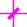 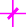 ZIDARSKA MERA81/86SVETLA MERASVETLA MERA66/7166/7166/7166/7166/7166/7166/7166/71POZICIJASPOLJNA STOLARIJA SA ALUMINIJUMSKIM PROFILOMSPOLJNA STOLARIJA SA ALUMINIJUMSKIM PROFILOMSPOLJNA STOLARIJA SA ALUMINIJUMSKIM PROFILOMSPOLJNA STOLARIJA SA ALUMINIJUMSKIM PROFILOMSPOLJNA STOLARIJA SA ALUMINIJUMSKIM PROFILOMSPOLJNA STOLARIJA SA ALUMINIJUMSKIM PROFILOMSPOLJNA STOLARIJA SA ALUMINIJUMSKIM PROFILOMSPOLJNA STOLARIJA SA ALUMINIJUMSKIM PROFILOMSPOLJNA STOLARIJA SA ALUMINIJUMSKIM PROFILOMSPOLJNA STOLARIJA SA ALUMINIJUMSKIM PROFILOMSPOLJNA STOLARIJA SA ALUMINIJUMSKIM PROFILOMKOMADA:UKUPNO:	12 komUKUPNO:	12 komKOMADA:UKUPNO:	12 komUKUPNO:	12 kom662222222OPIS:OPIS: JEDNOKRILNI PROZOR-OKRETNO NAGIBNIod aluminijumskih profila sa prekinutim termickim mostom tipa Alumil M11500 ili slTroslojno staklo 4 mm I Plus top 1.1 + 16 mm Argon 90% + staklo 4 mm flot glass, kp obrada + 16 mm argon 90% + staklo 4 mm I Plus top 1.1OPIS: JEDNOKRILNI PROZOR-OKRETNO NAGIBNIod aluminijumskih profila sa prekinutim termickim mostom tipa Alumil M11500 ili slTroslojno staklo 4 mm I Plus top 1.1 + 16 mm Argon 90% + staklo 4 mm flot glass, kp obrada + 16 mm argon 90% + staklo 4 mm I Plus top 1.1OPIS: JEDNOKRILNI PROZOR-OKRETNO NAGIBNIod aluminijumskih profila sa prekinutim termickim mostom tipa Alumil M11500 ili slTroslojno staklo 4 mm I Plus top 1.1 + 16 mm Argon 90% + staklo 4 mm flot glass, kp obrada + 16 mm argon 90% + staklo 4 mm I Plus top 1.1OPIS: JEDNOKRILNI PROZOR-OKRETNO NAGIBNIod aluminijumskih profila sa prekinutim termickim mostom tipa Alumil M11500 ili slTroslojno staklo 4 mm I Plus top 1.1 + 16 mm Argon 90% + staklo 4 mm flot glass, kp obrada + 16 mm argon 90% + staklo 4 mm I Plus top 1.1OPIS: JEDNOKRILNI PROZOR-OKRETNO NAGIBNIod aluminijumskih profila sa prekinutim termickim mostom tipa Alumil M11500 ili slTroslojno staklo 4 mm I Plus top 1.1 + 16 mm Argon 90% + staklo 4 mm flot glass, kp obrada + 16 mm argon 90% + staklo 4 mm I Plus top 1.1OPIS: JEDNOKRILNI PROZOR-OKRETNO NAGIBNIod aluminijumskih profila sa prekinutim termickim mostom tipa Alumil M11500 ili slTroslojno staklo 4 mm I Plus top 1.1 + 16 mm Argon 90% + staklo 4 mm flot glass, kp obrada + 16 mm argon 90% + staklo 4 mm I Plus top 1.1OPIS: JEDNOKRILNI PROZOR-OKRETNO NAGIBNIod aluminijumskih profila sa prekinutim termickim mostom tipa Alumil M11500 ili slTroslojno staklo 4 mm I Plus top 1.1 + 16 mm Argon 90% + staklo 4 mm flot glass, kp obrada + 16 mm argon 90% + staklo 4 mm I Plus top 1.1OPIS: JEDNOKRILNI PROZOR-OKRETNO NAGIBNIod aluminijumskih profila sa prekinutim termickim mostom tipa Alumil M11500 ili slTroslojno staklo 4 mm I Plus top 1.1 + 16 mm Argon 90% + staklo 4 mm flot glass, kp obrada + 16 mm argon 90% + staklo 4 mm I Plus top 1.1OPIS: JEDNOKRILNI PROZOR-OKRETNO NAGIBNIod aluminijumskih profila sa prekinutim termickim mostom tipa Alumil M11500 ili slTroslojno staklo 4 mm I Plus top 1.1 + 16 mm Argon 90% + staklo 4 mm flot glass, kp obrada + 16 mm argon 90% + staklo 4 mm I Plus top 1.1OPIS: JEDNOKRILNI PROZOR-OKRETNO NAGIBNIod aluminijumskih profila sa prekinutim termickim mostom tipa Alumil M11500 ili slTroslojno staklo 4 mm I Plus top 1.1 + 16 mm Argon 90% + staklo 4 mm flot glass, kp obrada + 16 mm argon 90% + staklo 4 mm I Plus top 1.1OPIS: JEDNOKRILNI PROZOR-OKRETNO NAGIBNIod aluminijumskih profila sa prekinutim termickim mostom tipa Alumil M11500 ili slTroslojno staklo 4 mm I Plus top 1.1 + 16 mm Argon 90% + staklo 4 mm flot glass, kp obrada + 16 mm argon 90% + staklo 4 mm I Plus top 1.1NAPOMENAOBAVEZA IZVOÐAŠA JE DA DOSTAVI RADIONIŠKE CRTEŽEKOJI SE VERIFIKUJU KOD NADZORNOG ORGANA I INVESTITORMere uzeti na licu mestaOBAVEZA IZVOÐAŠA JE DA DOSTAVI RADIONIŠKE CRTEŽEKOJI SE VERIFIKUJU KOD NADZORNOG ORGANA I INVESTITORMere uzeti na licu mestaOBAVEZA IZVOÐAŠA JE DA DOSTAVI RADIONIŠKE CRTEŽEKOJI SE VERIFIKUJU KOD NADZORNOG ORGANA I INVESTITORMere uzeti na licu mestaOBAVEZA IZVOÐAŠA JE DA DOSTAVI RADIONIŠKE CRTEŽEKOJI SE VERIFIKUJU KOD NADZORNOG ORGANA I INVESTITORMere uzeti na licu mestaOBAVEZA IZVOÐAŠA JE DA DOSTAVI RADIONIŠKE CRTEŽEKOJI SE VERIFIKUJU KOD NADZORNOG ORGANA I INVESTITORMere uzeti na licu mestaOBAVEZA IZVOÐAŠA JE DA DOSTAVI RADIONIŠKE CRTEŽEKOJI SE VERIFIKUJU KOD NADZORNOG ORGANA I INVESTITORMere uzeti na licu mestaA	LIST BR 2A	LIST BR 2A	LIST BR 2A	LIST BR 2A	LIST BR 2ŠEME ALUMINIJUMSKE STOLARIJEŠEME ALUMINIJUMSKE STOLARIJEŠEME ALUMINIJUMSKE STOLARIJEŠEME ALUMINIJUMSKE STOLARIJEŠEME ALUMINIJUMSKE STOLARIJEŠEME ALUMINIJUMSKE STOLARIJEŠEME ALUMINIJUMSKE STOLARIJEŠEME ALUMINIJUMSKE STOLARIJEŠEME ALUMINIJUMSKE STOLARIJEŠEME ALUMINIJUMSKE STOLARIJEŠEME ALUMINIJUMSKE STOLARIJEŠEME ALUMINIJUMSKE STOLARIJENAZIVALUMINIJUMSKA STOLARIJA - DVOKRILNA VRATA 165X225ALUMINIJUMSKA STOLARIJA - DVOKRILNA VRATA 165X225ALUMINIJUMSKA STOLARIJA - DVOKRILNA VRATA 165X225ALUMINIJUMSKA STOLARIJA - DVOKRILNA VRATA 165X225ALUMINIJUMSKA STOLARIJA - DVOKRILNA VRATA 165X225ALUMINIJUMSKA STOLARIJA - DVOKRILNA VRATA 165X22588888IZGLED R 1:25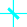 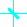 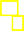 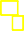 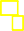 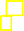 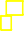 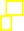 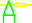 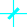 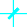 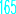 ZIDARSKA MERA165/225SVETLA MERASVETLA MERAPOZICIJASPOLJNA STOLARIJA SA ALUMINIJUMSKIM PROFILOMSPOLJNA STOLARIJA SA ALUMINIJUMSKIM PROFILOMSPOLJNA STOLARIJA SA ALUMINIJUMSKIM PROFILOMSPOLJNA STOLARIJA SA ALUMINIJUMSKIM PROFILOMSPOLJNA STOLARIJA SA ALUMINIJUMSKIM PROFILOMSPOLJNA STOLARIJA SA ALUMINIJUMSKIM PROFILOMSPOLJNA STOLARIJA SA ALUMINIJUMSKIM PROFILOMSPOLJNA STOLARIJA SA ALUMINIJUMSKIM PROFILOMSPOLJNA STOLARIJA SA ALUMINIJUMSKIM PROFILOMSPOLJNA STOLARIJA SA ALUMINIJUMSKIM PROFILOMSPOLJNA STOLARIJA SA ALUMINIJUMSKIM PROFILOMKOMADA:UKUPNO:	2 komUKUPNO:	2 komKOMADA:UKUPNO:	2 komUKUPNO:	2 kom220000000OPIS:OPIS: ULAZNA VRATAod aluminijumskih profila sa prekinutim termickim mostom tipa Alumil M1 1500 ILI SL.Troslojno staklo 4 mm reflektujuce staklo biserno sivo 40 % zatamnjeno+ 16 mm Argon 90% + staklo 4 mm flot glass,kp obrada + 16 mm argon 90% + staklo 4 mm I Plus top 1.1OPIS: ULAZNA VRATAod aluminijumskih profila sa prekinutim termickim mostom tipa Alumil M1 1500 ILI SL.Troslojno staklo 4 mm reflektujuce staklo biserno sivo 40 % zatamnjeno+ 16 mm Argon 90% + staklo 4 mm flot glass,kp obrada + 16 mm argon 90% + staklo 4 mm I Plus top 1.1OPIS: ULAZNA VRATAod aluminijumskih profila sa prekinutim termickim mostom tipa Alumil M1 1500 ILI SL.Troslojno staklo 4 mm reflektujuce staklo biserno sivo 40 % zatamnjeno+ 16 mm Argon 90% + staklo 4 mm flot glass,kp obrada + 16 mm argon 90% + staklo 4 mm I Plus top 1.1OPIS: ULAZNA VRATAod aluminijumskih profila sa prekinutim termickim mostom tipa Alumil M1 1500 ILI SL.Troslojno staklo 4 mm reflektujuce staklo biserno sivo 40 % zatamnjeno+ 16 mm Argon 90% + staklo 4 mm flot glass,kp obrada + 16 mm argon 90% + staklo 4 mm I Plus top 1.1OPIS: ULAZNA VRATAod aluminijumskih profila sa prekinutim termickim mostom tipa Alumil M1 1500 ILI SL.Troslojno staklo 4 mm reflektujuce staklo biserno sivo 40 % zatamnjeno+ 16 mm Argon 90% + staklo 4 mm flot glass,kp obrada + 16 mm argon 90% + staklo 4 mm I Plus top 1.1OPIS: ULAZNA VRATAod aluminijumskih profila sa prekinutim termickim mostom tipa Alumil M1 1500 ILI SL.Troslojno staklo 4 mm reflektujuce staklo biserno sivo 40 % zatamnjeno+ 16 mm Argon 90% + staklo 4 mm flot glass,kp obrada + 16 mm argon 90% + staklo 4 mm I Plus top 1.1OPIS: ULAZNA VRATAod aluminijumskih profila sa prekinutim termickim mostom tipa Alumil M1 1500 ILI SL.Troslojno staklo 4 mm reflektujuce staklo biserno sivo 40 % zatamnjeno+ 16 mm Argon 90% + staklo 4 mm flot glass,kp obrada + 16 mm argon 90% + staklo 4 mm I Plus top 1.1OPIS: ULAZNA VRATAod aluminijumskih profila sa prekinutim termickim mostom tipa Alumil M1 1500 ILI SL.Troslojno staklo 4 mm reflektujuce staklo biserno sivo 40 % zatamnjeno+ 16 mm Argon 90% + staklo 4 mm flot glass,kp obrada + 16 mm argon 90% + staklo 4 mm I Plus top 1.1OPIS: ULAZNA VRATAod aluminijumskih profila sa prekinutim termickim mostom tipa Alumil M1 1500 ILI SL.Troslojno staklo 4 mm reflektujuce staklo biserno sivo 40 % zatamnjeno+ 16 mm Argon 90% + staklo 4 mm flot glass,kp obrada + 16 mm argon 90% + staklo 4 mm I Plus top 1.1OPIS: ULAZNA VRATAod aluminijumskih profila sa prekinutim termickim mostom tipa Alumil M1 1500 ILI SL.Troslojno staklo 4 mm reflektujuce staklo biserno sivo 40 % zatamnjeno+ 16 mm Argon 90% + staklo 4 mm flot glass,kp obrada + 16 mm argon 90% + staklo 4 mm I Plus top 1.1OPIS: ULAZNA VRATAod aluminijumskih profila sa prekinutim termickim mostom tipa Alumil M1 1500 ILI SL.Troslojno staklo 4 mm reflektujuce staklo biserno sivo 40 % zatamnjeno+ 16 mm Argon 90% + staklo 4 mm flot glass,kp obrada + 16 mm argon 90% + staklo 4 mm I Plus top 1.1NAPOMENAOBAVEZA IZVOÐAŠA JE DA DOSTAVI RADIONIŠKE CRTEŽEKOJI SE VERIFIKUJU KOD NADZORNOG ORGANA I INVESTITORMere uzeti na licu mestaOBAVEZA IZVOÐAŠA JE DA DOSTAVI RADIONIŠKE CRTEŽEKOJI SE VERIFIKUJU KOD NADZORNOG ORGANA I INVESTITORMere uzeti na licu mestaOBAVEZA IZVOÐAŠA JE DA DOSTAVI RADIONIŠKE CRTEŽEKOJI SE VERIFIKUJU KOD NADZORNOG ORGANA I INVESTITORMere uzeti na licu mestaOBAVEZA IZVOÐAŠA JE DA DOSTAVI RADIONIŠKE CRTEŽEKOJI SE VERIFIKUJU KOD NADZORNOG ORGANA I INVESTITORMere uzeti na licu mestaOBAVEZA IZVOÐAŠA JE DA DOSTAVI RADIONIŠKE CRTEŽEKOJI SE VERIFIKUJU KOD NADZORNOG ORGANA I INVESTITORMere uzeti na licu mestaOBAVEZA IZVOÐAŠA JE DA DOSTAVI RADIONIŠKE CRTEŽEKOJI SE VERIFIKUJU KOD NADZORNOG ORGANA I INVESTITORMere uzeti na licu mestaA	LIST BR 8A	LIST BR 8A	LIST BR 8A	LIST BR 8A	LIST BR 8ŠEME ALUMINIJUMSKE STOLARIJEŠEME ALUMINIJUMSKE STOLARIJEŠEME ALUMINIJUMSKE STOLARIJEŠEME ALUMINIJUMSKE STOLARIJEŠEME ALUMINIJUMSKE STOLARIJEŠEME ALUMINIJUMSKE STOLARIJEŠEME ALUMINIJUMSKE STOLARIJEŠEME ALUMINIJUMSKE STOLARIJEŠEME ALUMINIJUMSKE STOLARIJEŠEME ALUMINIJUMSKE STOLARIJEŠEME ALUMINIJUMSKE STOLARIJEŠEME ALUMINIJUMSKE STOLARIJENAZIVALUMINIJUMSKA STOLARIJA - DVOKRILNA VRATA 165X225ALUMINIJUMSKA STOLARIJA - DVOKRILNA VRATA 165X225ALUMINIJUMSKA STOLARIJA - DVOKRILNA VRATA 165X225ALUMINIJUMSKA STOLARIJA - DVOKRILNA VRATA 165X225ALUMINIJUMSKA STOLARIJA - DVOKRILNA VRATA 165X225ALUMINIJUMSKA STOLARIJA - DVOKRILNA VRATA 165X22599999IZGLED R 1:25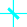 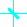 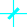 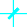 ZIDARSKA MERA165/225SVETLA MERASVETLA MERAPOZICIJASPOLJNA STOLARIJA SA ALUMINIJUMSKIM PROFILOMSPOLJNA STOLARIJA SA ALUMINIJUMSKIM PROFILOMSPOLJNA STOLARIJA SA ALUMINIJUMSKIM PROFILOMSPOLJNA STOLARIJA SA ALUMINIJUMSKIM PROFILOMSPOLJNA STOLARIJA SA ALUMINIJUMSKIM PROFILOMSPOLJNA STOLARIJA SA ALUMINIJUMSKIM PROFILOMSPOLJNA STOLARIJA SA ALUMINIJUMSKIM PROFILOMSPOLJNA STOLARIJA SA ALUMINIJUMSKIM PROFILOMSPOLJNA STOLARIJA SA ALUMINIJUMSKIM PROFILOMSPOLJNA STOLARIJA SA ALUMINIJUMSKIM PROFILOMSPOLJNA STOLARIJA SA ALUMINIJUMSKIM PROFILOMKOMADA:UKUPNO:	1 komUKUPNO:	1 komKOMADA:UKUPNO:	1 komUKUPNO:	1 kom110000000OPIS:OPIS: ULAZNA VRATAod aluminijumskih profila bez prekinutog termickog mosta tipa Alumil M9400 ILI SL.Troslojno staklo 4 mm I Plus top 1.1 + 16 mm Argon 90% + staklo 4 mm flot glass, kp obrada + 16 mm argon 90% + staklo 4 mm I Plus top 1.1OPIS: ULAZNA VRATAod aluminijumskih profila bez prekinutog termickog mosta tipa Alumil M9400 ILI SL.Troslojno staklo 4 mm I Plus top 1.1 + 16 mm Argon 90% + staklo 4 mm flot glass, kp obrada + 16 mm argon 90% + staklo 4 mm I Plus top 1.1OPIS: ULAZNA VRATAod aluminijumskih profila bez prekinutog termickog mosta tipa Alumil M9400 ILI SL.Troslojno staklo 4 mm I Plus top 1.1 + 16 mm Argon 90% + staklo 4 mm flot glass, kp obrada + 16 mm argon 90% + staklo 4 mm I Plus top 1.1OPIS: ULAZNA VRATAod aluminijumskih profila bez prekinutog termickog mosta tipa Alumil M9400 ILI SL.Troslojno staklo 4 mm I Plus top 1.1 + 16 mm Argon 90% + staklo 4 mm flot glass, kp obrada + 16 mm argon 90% + staklo 4 mm I Plus top 1.1OPIS: ULAZNA VRATAod aluminijumskih profila bez prekinutog termickog mosta tipa Alumil M9400 ILI SL.Troslojno staklo 4 mm I Plus top 1.1 + 16 mm Argon 90% + staklo 4 mm flot glass, kp obrada + 16 mm argon 90% + staklo 4 mm I Plus top 1.1OPIS: ULAZNA VRATAod aluminijumskih profila bez prekinutog termickog mosta tipa Alumil M9400 ILI SL.Troslojno staklo 4 mm I Plus top 1.1 + 16 mm Argon 90% + staklo 4 mm flot glass, kp obrada + 16 mm argon 90% + staklo 4 mm I Plus top 1.1OPIS: ULAZNA VRATAod aluminijumskih profila bez prekinutog termickog mosta tipa Alumil M9400 ILI SL.Troslojno staklo 4 mm I Plus top 1.1 + 16 mm Argon 90% + staklo 4 mm flot glass, kp obrada + 16 mm argon 90% + staklo 4 mm I Plus top 1.1OPIS: ULAZNA VRATAod aluminijumskih profila bez prekinutog termickog mosta tipa Alumil M9400 ILI SL.Troslojno staklo 4 mm I Plus top 1.1 + 16 mm Argon 90% + staklo 4 mm flot glass, kp obrada + 16 mm argon 90% + staklo 4 mm I Plus top 1.1OPIS: ULAZNA VRATAod aluminijumskih profila bez prekinutog termickog mosta tipa Alumil M9400 ILI SL.Troslojno staklo 4 mm I Plus top 1.1 + 16 mm Argon 90% + staklo 4 mm flot glass, kp obrada + 16 mm argon 90% + staklo 4 mm I Plus top 1.1OPIS: ULAZNA VRATAod aluminijumskih profila bez prekinutog termickog mosta tipa Alumil M9400 ILI SL.Troslojno staklo 4 mm I Plus top 1.1 + 16 mm Argon 90% + staklo 4 mm flot glass, kp obrada + 16 mm argon 90% + staklo 4 mm I Plus top 1.1OPIS: ULAZNA VRATAod aluminijumskih profila bez prekinutog termickog mosta tipa Alumil M9400 ILI SL.Troslojno staklo 4 mm I Plus top 1.1 + 16 mm Argon 90% + staklo 4 mm flot glass, kp obrada + 16 mm argon 90% + staklo 4 mm I Plus top 1.1NAPOMENAOBAVEZA IZVOÐAŠA JE DA DOSTAVI RADIONIŠKE CRTEŽEKOJI SE VERIFIKUJU KOD NADZORNOG ORGANA I INVESTITORMere uzeti na licu mestaOBAVEZA IZVOÐAŠA JE DA DOSTAVI RADIONIŠKE CRTEŽEKOJI SE VERIFIKUJU KOD NADZORNOG ORGANA I INVESTITORMere uzeti na licu mestaOBAVEZA IZVOÐAŠA JE DA DOSTAVI RADIONIŠKE CRTEŽEKOJI SE VERIFIKUJU KOD NADZORNOG ORGANA I INVESTITORMere uzeti na licu mestaOBAVEZA IZVOÐAŠA JE DA DOSTAVI RADIONIŠKE CRTEŽEKOJI SE VERIFIKUJU KOD NADZORNOG ORGANA I INVESTITORMere uzeti na licu mestaOBAVEZA IZVOÐAŠA JE DA DOSTAVI RADIONIŠKE CRTEŽEKOJI SE VERIFIKUJU KOD NADZORNOG ORGANA I INVESTITORMere uzeti na licu mestaOBAVEZA IZVOÐAŠA JE DA DOSTAVI RADIONIŠKE CRTEŽEKOJI SE VERIFIKUJU KOD NADZORNOG ORGANA I INVESTITORMere uzeti na licu mestaA	LIST BR 8A	LIST BR 8A	LIST BR 8A	LIST BR 8A	LIST BR 8objekatPoslovni objekatmestoCentar za socijalni rad, UžiceRAZMERA1 : 50investitorCentar za socijalni rad, UžiceTIP ELEMENTASTOLARIJAprojektna organizacijaM-ING Projekt, UŽICEOZNAKA U CRTEŽUV1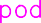 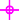 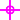 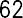 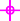 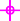 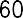 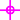 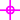 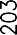 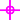 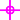 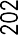 izgled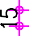 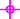 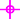 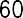 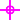 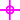 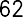 osnovaizgledosnovaizgledosnovaizgledosnovaetažaPr12Potukupnobroj kom.554519profilHDFHDFobradaVrata bojena Poliuretanom u dva sloja sa sjajem 40%Vrata bojena Poliuretanom u dva sloja sa sjajem 40%okovtri brodske šarke u inox-u.Brava AGB sa cilindrom i tri kljuca Šild i druker - Inoxtri brodske šarke u inox-u.Brava AGB sa cilindrom i tri kljuca Šild i druker - Inoxispunaplot od ekstrudirane iverice obostrano furnirnaoplot od ekstrudirane iverice obostrano furnirnaootvaranjeprema osnovi uzeti na licu mestaprema osnovi uzeti na licu mestaNAPOMENENAPOMENENAPOMENENAPOMENEsve mere, kolišine i smer otvaranja proveriti na licu mestasve mere, kolišine i smer otvaranja proveriti na licu mestaprikazi šema elemenata dati su kao izgledi iznutraprikazi šema elemenata dati su kao izgledi iznutraobjekatPoslovni objekatmestoCentar za socijalni rad, UžiceRAZMERA1 : 50investitorCentar za socijalni rad, UžiceTIP ELEMENTASTOLARIJAprojektna organizacijaM-ING Projekt, UŽICEOZNAKA U CRTEŽUV1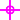 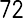 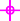 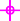 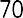 izgled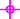 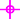 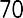 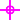 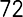 osnovaizgledosnovaizgledosnovaizgledosnovaetažaPr12Potukupnobroj kom.22228profilHDFHDFobradaVrata bojena Poliuretanom u dva sloja sa sjajem 40%Vrata bojena Poliuretanom u dva sloja sa sjajem 40%okovtri brodske šarke u inox-u.Brava AGB sa cilindrom i tri kljuca Šild i druker - Inoxtri brodske šarke u inox-u.Brava AGB sa cilindrom i tri kljuca Šild i druker - Inoxispunaplot od ekstrudirane iverice obostrano furnirnaoplot od ekstrudirane iverice obostrano furnirnaootvaranjeokrentookrentoNAPOMENENAPOMENENAPOMENENAPOMENEsve mere, kolišine i smer otvaranja proveriti na licu mestasve mere, kolišine i smer otvaranja proveriti na licu mestaprikazi šema elemenata dati su kao izgledi iznutraprikazi šema elemenata dati su kao izgledi iznutraobjekatPoslovni objekatmestoCentar za socijalni rad, UžiceRAZMERA1 : 50investitorCentar za socijalni rad, UžiceTIP ELEMENTASTOLARIJAprojektna organizacijaM-ING Projekt, UŽICEOZNAKA U CRTEŽUV2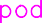 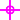 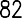 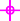 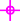 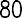 izgled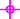 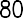 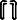 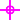 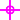 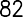 osnovaizgledosnovaizgledosnovaizgledosnovaetažaPr12Potukupnobroj kom.276924profilHDFHDFobradaVrata bojena Poliuretanom u dva sloja sa sjajem 40%Vrata bojena Poliuretanom u dva sloja sa sjajem 40%okovtri brodske šarke u inox-u.Brava AGB sa cilindrom i tri kljuca Šild i druker - Inoxtri brodske šarke u inox-u.Brava AGB sa cilindrom i tri kljuca Šild i druker - Inoxispunaplot od ekstrudirane iverice obostrano furnirnaoplot od ekstrudirane iverice obostrano furnirnaootvaranjeokrentookrentoNAPOMENENAPOMENENAPOMENENAPOMENEsve mere, kolišine i smer otvaranja proveriti na licu mestasve mere, kolišine i smer otvaranja proveriti na licu mestaprikazi šema elemenata dati su kao izgledi iznutraprikazi šema elemenata dati su kao izgledi iznutraobjekatPoslovni objekatmestoCentar za socijalni rad, UžiceRAZMERA1 : 50investitorCentar za socijalni rad, UžiceTIP ELEMENTASTOLARIJAprojektna organizacijaM-ING Projekt, UŽICEOZNAKA U CRTEŽUV4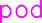 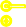 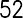 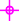 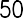 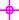 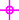 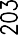 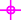 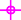 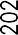 izgledosnovaizgledosnovaizgledosnovaizgledosnovaetažaPr12Pitukupnobroj kom.11profilHDFHDFobradaVrata bojena Poliuretanom u dva sloja sa sjajem 40%Vrata bojena Poliuretanom u dva sloja sa sjajem 40%okovtri brodske šarke u inox-u.Brava AGB sa cilindrom i tri kljuca Šild i druker - Inoxtri brodske šarke u inox-u.Brava AGB sa cilindrom i tri kljuca Šild i druker - Inoxispunaplot od ekstrudirane iverice obostrano furnirnaoplot od ekstrudirane iverice obostrano furnirnaootvaranjeokrentookrentoNAPOMENENAPOMENENAPOMENENAPOMENEsve mere, kolišine i smer otvaranja proveriti na licu mestasve mere, kolišine i smer otvaranja proveriti na licu mestaprikazi šema elemenata dati su kao izgledi iznutraprikazi šema elemenata dati su kao izgledi iznutraobjekatPoslovni objekatmestoCentar za socijalni rad, UžiceRAZMERA1 : 50investitorCentar za socijalni rad, UžiceTIP ELEMENTASTOLARIJAprojektna organizacijaM-ING Projekt, UŽICEOZNAKA U CRTEŽU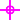 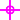 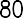 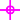 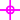 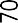 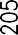 izgled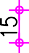 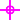 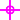 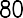 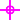 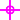 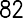 osnovaizgledosnovaizgledosnovaizgledosnovaetažaPr12Potukupnobroj kom.3339profilKutija svetlarnika izrabena od medijapana debljine 40 mm sa opšivnim štelujucim lajsnama sa radijusom r2 na ivicama.Širina pervajz lajsne je 7 cm.Kutija svetlarnika izrabena od medijapana debljine 40 mm sa opšivnim štelujucim lajsnama sa radijusom r2 na ivicama.Širina pervajz lajsne je 7 cm.obradaBojen poliuretanom u dva sloja sa sjajem 40% -boja po uputstvu projektantaBojen poliuretanom u dva sloja sa sjajem 40% -boja po uputstvu projektantaokovispunaStaklo - Satinato (peskirano), d=4 mm.Staklo - Satinato (peskirano), d=4 mm.otvaranjefix	NAPOMENEfix	NAPOMENEsve mere, kolišine i smer otvaranja proveriti na licu mestasve mere, kolišine i smer otvaranja proveriti na licu mestaprikazi šema elemenata dati su kao izgledi iznutraprikazi šema elemenata dati su kao izgledi iznutraobjekatPoslovni objekatmestoCentar za socijalni rad, UžiceRAZMERA1 : 50investitorCentar za socijalni rad, UžiceTIP ELEMENTASTOLARIJAprojektna organizacijaM-ING Projekt, UŽICEOZNAKA U CRTEŽU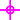 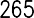 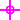 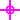 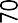 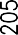 izgled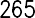 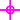 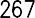 osnovaizgledosnovaizgledosnovaizgledosnovaetažaPrPR12Potukupnobroj kom.55515profilKutija svetlarnika izrabena od medijapana debljine 40 mm sa opšivnim štelujucim lajsnama sa radijusom r2 na ivicama.Širina pervajz lajsne je 7 cm.Kutija svetlarnika izrabena od medijapana debljine 40 mm sa opšivnim štelujucim lajsnama sa radijusom r2 na ivicama.Širina pervajz lajsne je 7 cm.obradaBojen poliuretanom u dva sloja sa sjajem 40% -boja po uputstvu projektantaBojen poliuretanom u dva sloja sa sjajem 40% -boja po uputstvu projektantaokovispunaStaklo - Satinato (peskirano), d=4 mm.Staklo - Satinato (peskirano), d=4 mm.otvaranjefix	NAPOMENEfix	NAPOMENEsve mere, kolišine i smer otvaranja proveriti na licu mestasve mere, kolišine i smer otvaranja proveriti na licu mestaprikazi šema elemenata dati su kao izgledi iznutraprikazi šema elemenata dati su kao izgledi iznutra